Attachment D_ Data Collection InstrumentBurden of Canine Brucellosis Information Collection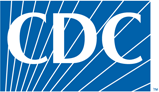 Welcome! Thanks for taking the time to participate in this information collection. Below you will find a brief description of the project. Please review this description before proceeding through the information collection instrument. Project Title: Burden of Canine Brucellosis
Investigators: Rita Traxler, Dr. Marta Guerra, Centers for Disease Control and Prevention
Protocol and Consent Title: Burden of Canine Brucellosis Information Collection
You are being asked to volunteer in an information collection. This information collection will ask about Brucella canis lab results from dogs. It will also identify lab tests used, lab exposure policies, and state reporting policies. Average time for completion should not exceed one hour. Information collected through this process will be kept secure, and will be presented in aggregate form, so as not to include any individually identifiable information. Purpose: To assist in estimating the burden of canine brucellosis in the United States. Requirements: You must be over the age of 18 years to participate in this information collection.Procedures: Some of the information collection questions will require review of your records. To save time, we recommend printing a copy of the PDF information collection instrument attached to the email you received, then entering the data into the online information collection instrument. Please click on “Next” to participate in the online information collection instrument. There are 22 questions. You will need to look up data in your results database. Please click “Submit” when you reach the end of the information collection instrument. If your lab does not conduct any testing on dogs, please start the information collection instrument and complete the first 4 questions, then submit the information collection instrument on the final page.Confidentiality: No identifying information will be gathered. All responses will remain secure between the respondent and the project administrators. Responses will be aggregated in future publications.Participant Rights: Your participation in this information collection is voluntary. You do not have to complete the information collection instrument if you don't want to. You have the right to change your mind and exit the information collection instrument at any time without giving any reason and without penalty.Questions about the Information collection instrument: If you have any questions about the information collection instrument, you may contact Rita Traxler (rtraxler@cdc.gov) at (404) 639-0265.Participant Agreement: By participating in the information collection instrument, it means that you have read (or have had read to you) the information given in this consent form, and you would like to be a volunteer in this information collection.Burden of Canine Brucellosis Information Collection InstrumentLaboratory Name ____________________________________Laboratory State _______ [drop down list of states]Describe your laboratory (check all that apply):  State university-based laboratory  	  State government facility (e.g., Dept. of Agriculture lab)  Federal facility			  National Animal Health Laboratory Network lab  Other, Specify:_________________________Has your lab conducted any laboratory testing on dogs since January 1, 2010? Yes     	 No 	         UnknownDo you have an electronic database for specimen information and data storage? Yes     	 No 	         UnknownIf yes, how many years has this or another compatible electronic system been in place in your laboratory? <1 year      	 1-<3          3-5           >5, but less than 10       ≥10      a.   How many full years of relatively complete data for your facility are contained in your database?____years  (if less than 5, provide data using this number of years for those questions that request data for a given time period) Laboratory ResultsOf the canine samples received by your lab during the last __ years (January 1, 2010- December 31, 2014 or calculated date range): Did you outsource testing for any of these samples?  Yes     	 No 	         UnknownIf yes, what percentage of testing did you outsource? 1-25%     	 26-50% 	         51-75%		 76-100% lab did you outsource testing?Of the canine samples processed in your lab during the last  __ years (January 1, 2010- December 31, 2014 or calculated date range)::What types of specimens are submitted to your laboratory requesting culture?    (give the number of each sample type, if available) ____  Blood	     	____ Fluid specify: _______________	 ____  Vaginal swab         	____ Other specify: _______________	____  Semen  		____ Other specify: ___________________  Tissue		____ Unknown type____  Urine   Unknown number of samples		 How many samples were culture positive for Brucella canis?  _______	 UnknownHow many dogs have you reported out as culture positive for Brucella canis?   _______ 	 UnknownHave any dogs been culture positive for other Brucella species?     Yes  	 No 	         UnknownIf yes, which Brucella species were identified, how many samples, and how many dogs were positive?   Species _________________   No. of Samples  ___________    No. of Dogs ________   Species _________________   No. of Samples  ___________    No. of Dogs ________    			     Species _________________   No. of Samples  ___________    No. of Dogs ________When your lab obtains a positive Brucella spp. culture, what do you do with the isolate?    Transfer to another lab    Retain in inventory    Destroy/discard    Other, specify _______________________________If your lab retains isolates in your inventory, would you consider allowing CDC access to some isolates for assay development?    Yes  	 No 	      Maybe, please contact us to discuss      UnknownOf the canine samples processed in your lab during the last __ years (January 1, 2010- December 31, 2014 or calculated date range):What types of specimens are submitted to your laboratory requesting PCR for bacterial agents?  (give the number of each sample type, if available) ____  Blood	     	____ Fluid specify: _______________	 ____  Vaginal swab         	____ Other specify: _______________	____  Semen  		____ Other specify: ___________________  Tissue		____ Unknown type____  Urine   Unknown number of samples       Not applicableHow many samples were PCR-positive for Brucella canis?  _______	 Unknown           Not applicableHow many dogs were considered PCR-positive for Brucella canis?   _______ 	 Unknown           Not applicableHave any dogs been PCR-positive for other Brucella species?     Yes  	 No 	         Unknown         Not applicableIf yes, which Brucella species were identified, how many samples, and how many dogs were positive?Species _________________   No. of Samples  ___________    No. of Dogs ________Species _________________   No. of Samples  ___________    No. of Dogs ________ 			Species _________________   No. of Samples  ___________    No. of Dogs ________Of the canine samples processed in your lab during the last __ years (January 1, 2010- December 31, 2014 or calculated date range):: What types of specimens were submitted to your laboratory requesting serology for bacterial agents?  (give the number of each sample type, if available) ____  Serum			____  CSF   ____ Unknown type		 Unknown number of samples      Does this include paired samples?   Yes  	 No 	         UnknownHow many samples were sero-positive for rough Brucella species (i.e. B. canis)? _______	 UnknownHow many dogs were considered sero-positive for Brucella canis?  _______	 UnknownHave any dogs been sero-positive for smooth Brucella species (e.g., Brucella suis)?       Yes  	 No 	         Unknown      Not applicableIf yes, how many samples, and how many dogs were positive?No. of Samples  ___________    No. of Dogs ________If your lab obtains a positive serology result, what do you do with the sera?    Transfer to another lab    Retain in inventory    Destroy/discard    Other, specify _______________________________If your lab retains serum in your inventory, would you consider allowing CDC access to sera for assay development?    Yes  	 No 	         Maybe, please contact us to discuss           UnknownOf the canine serum specimens received for Brucella spp., estimate the number submitted for each the following reasons (if possible):___     Suspicion of illness		___     Import/Export/Travel (interstate or international)___     Regulatory			___     Other   specify: _______________________   ___     Kennel			___     Don’t know     ___     Sale of animalFor the Brucella canis-specific test(s) used in your lab in the past _years, select how each is used (select all that apply):If you have more details that you would like to share about the laboratory results section, please comment here:	______________________________________________________________________  	______________________________________________________________________Policy & ExposuresIs Brucella canis infection a reportable disease in your state?In dogs?         Yes  	 No 	         Unknown If yes, to whom do you report a positive result?     State Dept. of Agriculture    State Bureau of Animal Health    US Dept. of Agriculture    Other  (please specify) ____________________________In humans?   Yes     	 No 	         UnknownEstimate the number of lab workers exposed to B. canis in your lab in the last __ years (January 1, 2010- December 31, 2014 or calculated date range). CDC defines a laboratory exposure to Brucella spp. as the following:Manipulation of a Brucella isolate ORHandling animal tissues that have a high concentration of Brucella organisms (reproductive tissues and products of parturition)on an open bench or in a class II biosafety cabinet without using biosafety level 3 practices or safety equipment.Presence in a laboratory room during any of the above activities.  0			  11-15		  26-30  1-5			  16-20		  31+  6-10		  21-25		  Unknown	  Other/specific number:		Does your lab have a written policy regarding human Brucella spp. exposures? Yes		  Not written, but do have an informal plan        No   	[If yes or Informal plan] Select the components of your written or informal policy:  Symptom monitoring		  Serological monitoring  Prophylactic antibiotics		  Risk evaluation/classification  Consult occupational health		  Other _______________________Does your lab have a written policy specific to human B. canis exposures? Yes		 Not written, but do have an informal plan	 No   [If yes or Informal plan] Select the components of your written or informal policy: Symptom monitoring		 Serological monitoring Prophylactic antibiotics		 Risk evaluation/classification Consult occupational health		 Other _______________________ The same as for Brucella spp. (#18a)Who would you contact for information if a person was exposed to B. canis in your lab (select all that apply)?  Local Health Department		  State Health Department  Occupational Health/Infection Control Officer  Centers for Disease Control and Prevention  US Dept. of Agriculture  Other ______________________________ Would your lab be willing to participate in future studies related to B. canis in humans or dogs? Yes	  	 No             Maybe, please contact us to discuss  	 Unknown   If you have more details that you would like to share about the policy and exposures section, please comment here:  ________________________________________________________________ ______________________________________________________________________________Thank you for your participation!  		<SUBMIT>Tests used from (January 1, 2010- December 31, 2014 or (calculated date range):Tests used from (January 1, 2010- December 31, 2014 or (calculated date range):Tests used from (January 1, 2010- December 31, 2014 or (calculated date range):Tests used from (January 1, 2010- December 31, 2014 or (calculated date range):TestTestScreeningConfirmatoryExperimentalDiagnosticRapid Slide Agglutination Test (RSAT)Rapid Slide Agglutination Test (RSAT)2ME-RSAT2ME-RSATCard testCard testTube Agglutination (TAT)Tube Agglutination (TAT)Agar Gel Immunodiffusion Test (AGID)Agar Gel Immunodiffusion Test (AGID)Indirect Fluorescent Antibody Test (IFAT or IFA)Indirect Fluorescent Antibody Test (IFAT or IFA)ELISAELISAPCRPCROther, Specify:Other, Specify:Other, Specify: